Massachusetts Board of Registration in Nursing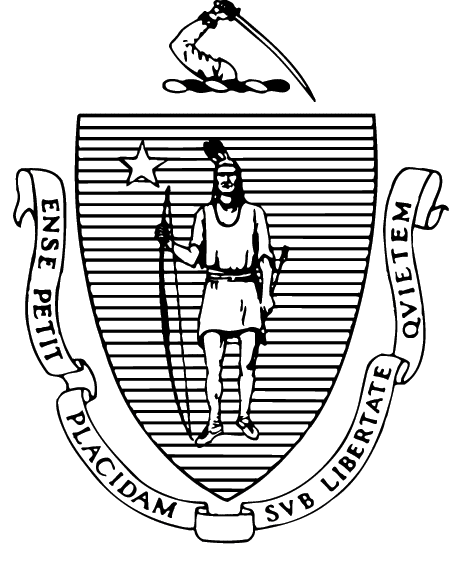 BOARD NEWSLETTERFiscal Year 2022 
[ July 1, 2021 - June 30, 2022 ]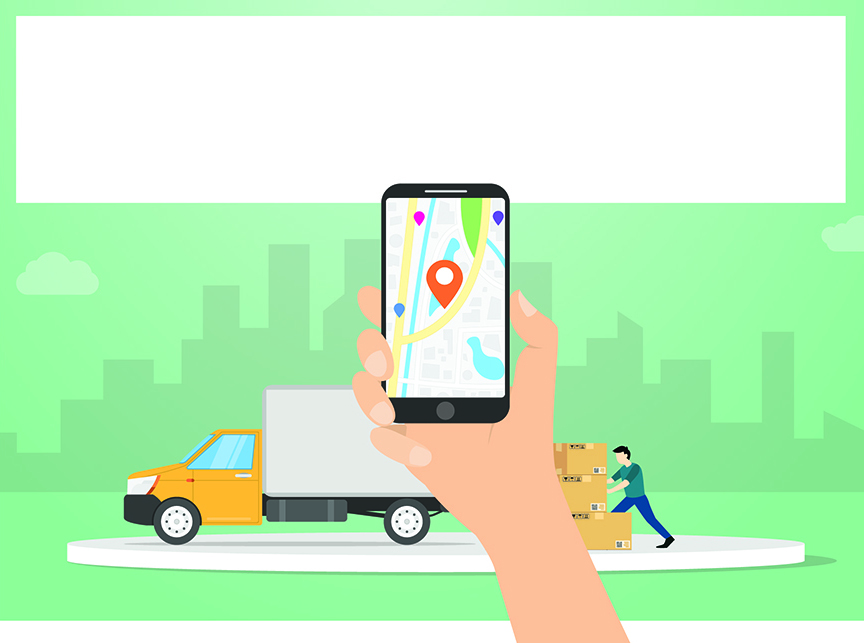 Table of ContentsBoard of Registration in Nursing (BORN) and Bureau of Health Professions Licensure	3Board Mission	3Board Responsibilities	3Current Members of the Board of Registration in Nursing	4Nursing Board Elects 2023 Fiscal Year Officers	5Board Member Vacancies	5Board Extends Appreciation to Outgoing Members	5Nursing Board Meeting Dates	5Board Appoints New Executive Director	6Board Staff	6Board Counsel	6Keeping Up to Date with BORN	7Q and A	7Executive Order 562:  Updates on the Board’s 244 CMR Review	8Status of the Enhanced Nurse Licensure Compact (eNLC) in Massachusetts	8CRI Institute:  Top 10 Patient Safety Concerns for 2022	9Information Confidentiality Program	9Need A Reminder to Renew Your Nursing License?	9Contacting the Board	10Email Directory	10Quick Links	10Substance Addiction Recovery Program	12Nursing Practice Updates	12Nursing Practice Inquiry	16Continuing Education for Licensure Renewal	17What are the continuing education criteria for licensure?	17Disciplinary Action Reporting to the National Practitioner Database	19Complaint Resolution and Patient Safety	19Pre-Licensure Nursing Education	20Board-Approved Nursing Education Programs	2024 LPN Programs	2020 RN – Associate Degree Programs	2024 RN – Baccalaureate Degree Programs	207 Direct Entry Graduate Degree Programs	211 RN - Hospital-based Diploma Program	21Summary:	21Graduation rates:	21For the 2021 graduation rates compared to 2020 rates: Increases in graduation rates were noted in the following programs:	21Diploma programs increased 39% in 2021	21Decreases in graduation rates were noted in the following programs:	21For the 2021 graduation rates compared to the 2017 rates:	22Increases in graduation rates were noted in the following programs:	22Decreases in graduation rates were noted in the following programs:	222021 NCLEX® Performance of Massachusetts Graduates	22Current NCLEX-PN® Passing Standard in Effect through March 2023	23NCLEX-PN Passing Standard	23Next Generation NCLEX®	23Programs to Orient New Administrators and Faculty to Board Regulations	23COVID-19 Responses	24Licensure  www.mass.gov/nursing-licenses	24Board of Registration in Nursing (BORN) and Bureau of Health Professions LicensureThe Board of Registration in Nursing (BORN) is one of ten boards of registration that comprise the Bureau of Health Professions Licensure (BHPL): Community Health Workers, Dentistry, Genetic Counselors, Naturopathy, Nursing, Nursing Home Administrators, Perfusionists, Pharmacy, Physician Assistants, and Respiratory Care. The BHPL in Massachusetts (MA) oversees and supports the Drug Control Program and 10 boards of registration and certification in health professions. Board MissionThe BORN’s mission is to protect the health, safety, and welfare of the citizens of the Commonwealth through the fair and consistent application of the statutes and regulations that govern nursing education and practice.Board ResponsibilitiesM.G.L., Chapter 13, sections 13, 14, 14A, 15 and 15D and Chapter 112, sections 74 through 81C authorize the BORN to regulate nursing practice and education. Board responsibilities pursuant to these laws include:Making, adopting, amending, repealing, and enforcing regulations deemed necessary for the protection of the public health, safety and welfareIssuing advisory rulings which guide nursing education and practiceApproving and monitoring nursing education programs which lead to initial licensureIssuing nursing licenses to qualified individualsAuthorizing qualified nurses to practice in advanced rolesVerifying licensure status of nursesInvestigating and taking action on complaints concerning the performance and conduct of licensed nursesAuditing the continued competency of nursesAdministering the Substance Addiction Recovery ProgramPreparing and publishing materials deemed integral to the delivery of safe, effective nursing care, including an annual notification to all licensees of changes in laws and regulations regarding nursing education, licensure, and practiceParticipating as an active member in the National Council of State Boards of NursingProviding regulatory guidance and conducting workshops, forums, studies and research on nursing education, nursing practice, and related mattersCurrent Members of the Board of Registration in NursingL. Kelly, DNP, CNP, RN: 
Chairperson, Advanced Practice RN Direct Care L. Keough, PhD, CNP, RN: 
Vice-Chairperson, Advanced Practice RN Direct CareA. Alley, MSN, RN, NE-BC: 
RN Nursing Service AdministratorK. A. Barnes, JD, RPh: 
PharmacistK.R. Crowley, DNP, CNP, RN: 
RN Education, Graduate LevelD. Nikitas, BSN, RN: 
RN Direct Care, Patients Living with Chronic PainV. Percy, MSN, RN: 
RN Direct Care, Not Advanced Nursing Practice R. Reynolds, PhD, MSN, RN: 
RN Education, Pre-Licensure LevelA. Sprague, RN: 
RN Direct Care, Not Advanced Nursing PracticeL. Wu, RN, MBA: 
RN Direct Care, Patients with Substance Use Disorder *Vacant SeatsPhysicianLPN Direct Care, Acute or Long TermLPN Direct Care, Community HealthRN, Education, Post-Graduate LevelRN Education, Pre-Licensure LevelTwo (2) ConsumerTop of FormBottom of FormThe composition of the 17-member Board is established at M.G.L., Chapter 13, §13 and includes eleven (11) registered nurses (RNs); two (2) licensed practical nurses (LPNs); one (1) physician registered pursuant to chapter 112; one (1) pharmacist registered under section 24 of chapter 112 and two (2) consumers. Both the RN and LPN members are required to include representation from long-term care, acute care, and community health practice settings. Additionally, among the eleven (11) RNs, there must be one representative from each level of nursing education whose graduates are eligible to write nursing licensure examinations (baccalaureate and higher degree programs are considered to be one level); two (2) RNs in advanced practice, at least one (1) of whom is employed providing direct patient care at the time of appointment; one (1) RN who is currently employed as a nursing service administrator and who is responsible for agency or service wide policy development and implementation; and two (2) RNs not authorized in advanced nursing practice and who provide direct patient care. The statute also specifies that the consumer representatives must be knowledgeable in consumer health concerns and have no current or prior association, directly or indirectly, with the provision of health care. Nursing Board Elects 2023 Fiscal Year Officers  Members of the Board elected their 2023 Fiscal Year officers during the June 8, 2022 Board Meeting; Linda Kelly was re-elected as Chairperson and Anthony Alley was elected as Vice-Chairperson. 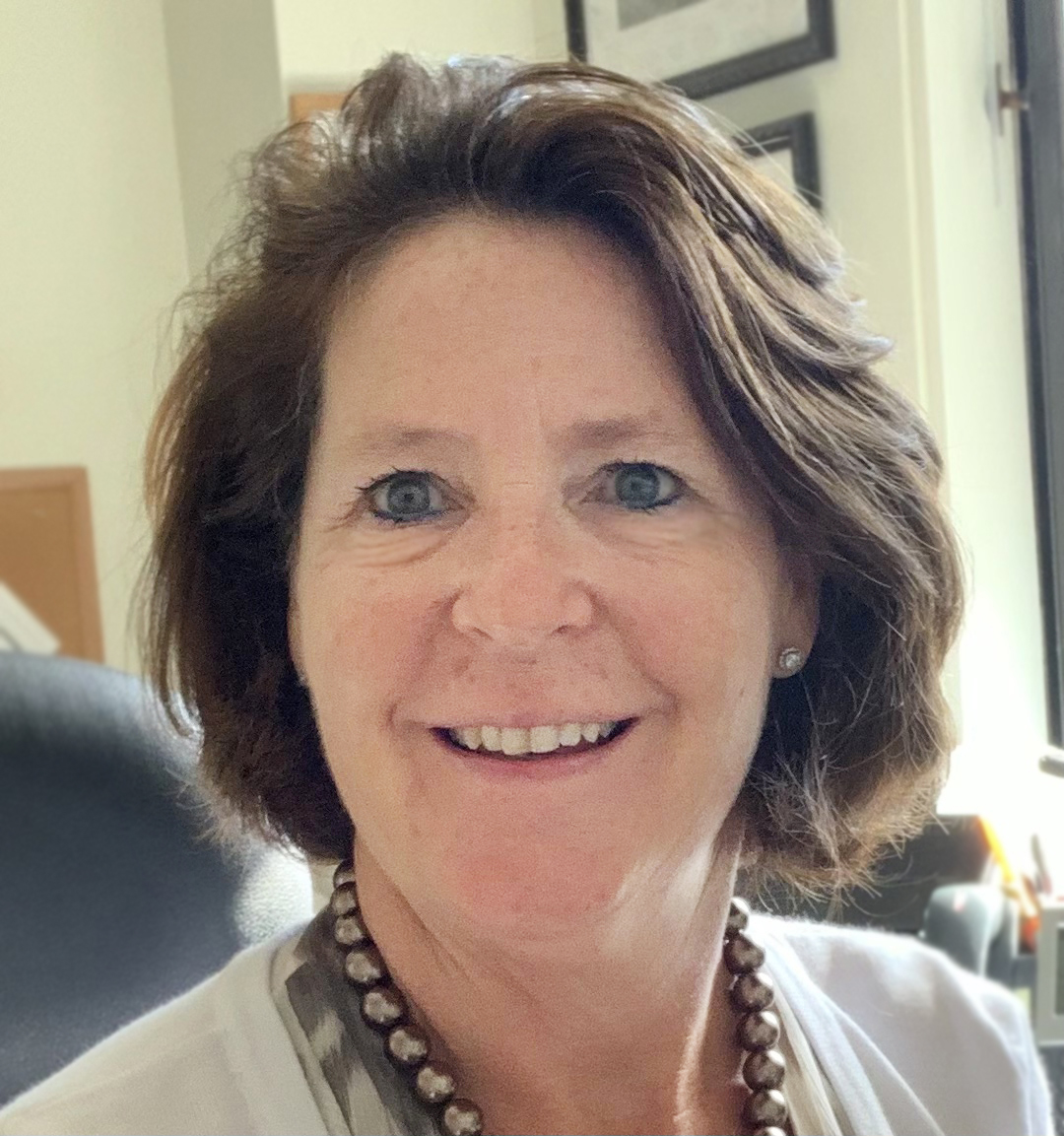 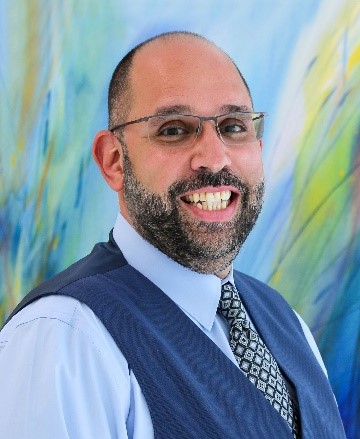 Linda Kelly, Chairperson, (left) and 
Anthony Alley, Vice-Chairperson (right). Board Member VacanciesCurrently, there are seven (7) vacant seats on the Board: one (1) LPN Direct Care, Acute or Long-Term; one (1) LPN Direct Care, Community Health; one (1) RN, Education, Post-Graduate Level; one (1) RN Education, Pre-Licensure Level; two (2) Consumers: and one (1) Physician.To be eligible for a Board appointment, potential members must meet criteria established at M.G.L., Chapter 13, §13 that includes residency in the Commonwealth. Nurse members must hold current licensure as a RN or LPN based on seat; possess at least eight years of nursing practice experience in the ten years immediately preceding appointment; and be employed in the Commonwealth as a nurse. Appointments to the Board are made by the Governor for a three-year term; members may serve no more than two consecutive terms or until a successor is appointed. All members are subject to the State Conflict of Interest and Ethics Law in accordance with M.G.L. Part IV, Title I, c. 268A.Individuals who are interested in an appointment to the Board should submit a letter of intent and current resume to:Claire MacDonald, DNP, MSN, RN, Executive Director
Massachusetts Department of Public HealthBoard of Registration in Nursing
250 Washington Street, 3rd Floor
Boston, MA 02108Board Extends Appreciation to Outgoing MembersDuring 2022 Fiscal Year, members and staff of the BORN extended their sincere appreciation to outgoing Board members, Deborah Drew (Consumer), Eleanor Pusey-Reid (RN Education, Pre-Licensure Level), John Yeh (Physician), Julie Kaneb (Consumer), Colleen LaBelle (RN Direct Care, Outpatient/Community/Behavioral), and Genevieve Conlin (RN Education, Post Graduate Level) for their service on behalf of the residents of the Commonwealth. Nursing Board Meeting DatesFor a list of the 2022 Calendar Year Board Meeting dates, visit the Board’s website at www.mass.gov/dph/boards/rn  Click on “About the Board of Registration in Nursing” and then on the link to the Board Calendar. Minutes of the Board’s Regularly Scheduled Monthly Meetings are published on the Minutes and Agendas of Previous Board Meetings web page.Board Appoints New Executive DirectorThe Board of Registration in Nursing (Board) has appointed Claire MacDonald, DNP, RN, as its new Executive Director. Dr. MacDonald brings a fresh perspective to her new role having served in leadership positions in acute care and academia in the Commonwealth. Most recently, she was the Deputy Executive Director of the Board of Registration in Nursing. 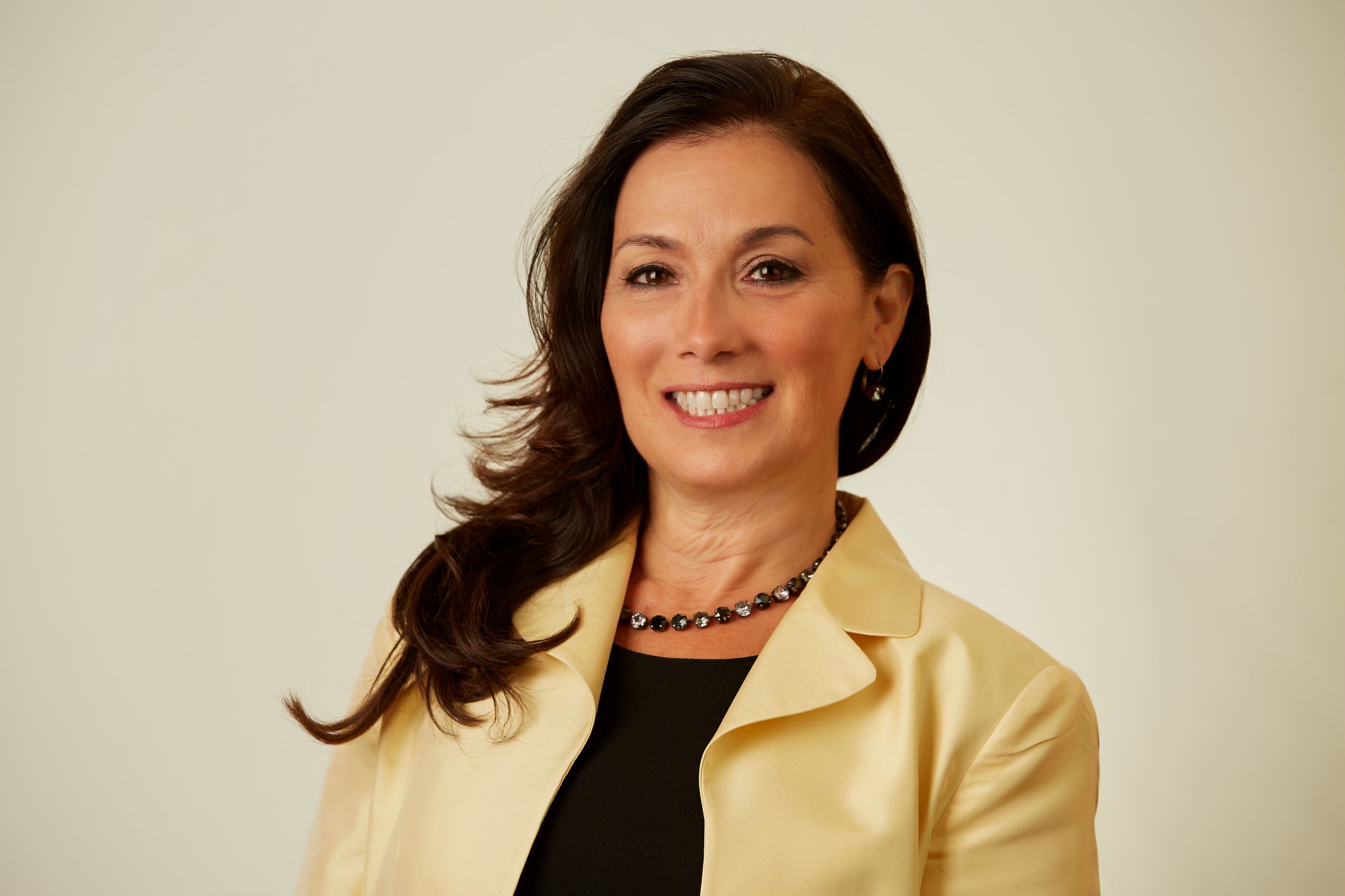 As its Chief Executive Officer, Dr. MacDonald will oversee and direct the Board’s daily operations related to:the licensure of over 120,000 Licensed Practical Nurses, Registered Nurses and Advanced Practice Registered Nurses; the administration of the Board’s Substance Addiction Recovery Program; andthe regulation of nursing practice and education including the approval of 76 Registered Nurse and Licensed Practical Nurse education programs. Board StaffStewart Allen, Administrative AssistantLori Almeida, RN, Nursing Investigations SupervisorCandice Andfield, Licensure CoordinatorHansella Caines Robson, MSN, MHA, RN, Nursing Education CoordinatorHeather Cambra, RN, JD, Complaint Resolution Coordinator Carolyn DeSpirito, BSN, RN, JD, Complaint Resolution CoordinatorStephen Gaun, Office Support Specialist ILaurie Hillson, PhD, MSN, RN, Assistant Director, Policy & ResearchKimberly Jones, Probation Compliance OfficerDiane McKenney, Compliance OfficerPatricia McNamee, MS, RN, Nursing Practice CoordinatorVanessa Pettigrew, Office Support Specialist IKelly Poirier, Licensure CoordinatorPhillip Scott, Licensing CoordinatorJean Scranton, LPN, Compliance OfficerMaryanne Sheckman, RN, Compliance OfficerTheresa Smith, Office Support Specialist IMegan Toner, Substance Addiction Recovery Program Monitoring CoordinatorKatelyn Vaughn, Compliance OfficerGabrielle Vélez Rivera, Substance Addiction Recovery Program Monitoring CoordinatorStacey Waite, DNP, RN, Nursing Education CoordinatorMark Waksmonski, MPA, MSN, PMHNP-BC, Substance Addiction Recovery Program CoordinatorLauren Woodward, ADN, RN, Compliance OfficerBoard CounselOlajumoke Atueyi, Esq.Marine M. Jardonnet, Esq.Keeping Up to Date with BORN The BORN posts information on its website to alert nurses to licensure requirement revisions or other noteworthy news. In order to keep current, the BORN recommends that nurses regularly check the BORN’s website for further developments and subscribe at www.mass.gov/dph/boards/rn to be automatically notified via email when the Board posts a “news and announcements” item. Note: the RSS feed does not work with iPhones, iPads, Safari or Google. Please use a compatible web browser.Q and A Q.	What is a regulation?A.	A regulation is a rule, promulgated by a government agency that has the effect or force of law. Government agencies are granted rule-making authority by the state Legislature. The purpose of regulation is to clarify the general and board provisions of law and the Board is authorized by Massachusetts General Laws (M.G.L.), Chapters 13 and 112, to promulgate and enforce regulations.Q.  What does promulgate mean?A.	Promulgate means to put into effect by formal public announcement. The Board’s regulations are promulgated, i.e. become effective, upon publication of the regulations in the Massachusetts Register, the official state publication of regulations.Q.	What does CMR mean?A.	CMR is an acronym for the Code of Massachusetts Regulations. The CMR is the entire body of administrative law for Massachusetts. Board regulations are located at title, “244”.Q.	Can changes in the Board’s regulations expand the scope of the Board’s authority?A.	No, changes in regulations cannot expand the Board’s authority, which is based in statute enacted by the Legislature.Executive Order 562: 
Updates on the Board’s 244 CMR ReviewThe BORN has undertaken a multi-step review of its regulations at 244 CMR in compliance with Executive Order (EO) 562, issued by Governor Baker on March 31, 2015. Update on revisions at 244 CMR 3.00, 4.00, 5.00, 6.00, 7.00, 8.00, 9.00 and 10.00 as of June 1, 2022.BORN regulations at 244 CMR that are promulgated:3.00: Registered Nurse and Licensed Practical Nurse (6/11/2021)4.00: Advanced Practice Registered Nursing (9/03/2021)5.00: Continuing Education (6/11/2021)6.00: Approval of Nursing Education Programs and General Conduct There of (4/?/2022)7.00: Investigations, Complaints and Board Actions (6/11/2021)8.00: Licensure Requirements (6/11/2021)9.00: Standards of Conduct (6/11/2021)10.00: Definitions and severability (6/11/21)Status of the Enhanced Nurse Licensure Compact (eNLC) in MassachusettsCurrently, Massachusetts is not a member of the eNLC. Bill H.5164 makes appropriations for fiscal year 2021 for the Health Policy Commission, in consultation with the Board of Registration in Nursing, to conduct an analysis and issue a report evaluating Massachusetts’ entry into the Nurse Licensure Compact. The eNLC allows for registered nurses (RNs) and licensed practical (LPNs) to have one multistate license, with the ability to practice in person or via telehealth in both their home state and other eNLC states. Licensing standards are aligned in eNLC states so all nurses applying for a multistate license are required to meet the same standards, which include a federal and state criminal background checkCRI Institute: 
Top 10 Patient Safety Concerns for 2022The ECRI Institute has released its list of the top 10 patient safety concerns for 2022:1.  Racial and ethnic disparities in healthcare2.  Emergency preparedness and response in aging services3.  Pandemic preparedness across the health system4.  Supply chain interruptions5.  Drug shortages6.  Telehealth workflow challenges7.  Improvised use of medical devices8.  Methotrexate therapy9.  Peripheral vascular harm10. Infection risk from aerosol-generating proceduresCreated to support healthcare organizations in identifying potential patient safety threats and addressing concerns, detailed information is available from the ECRI Institute at www.ecri.org/top-10-patient-safety-concerns-2021 Information Confidentiality ProgramThe BORN facilitates special management of specific information it holds related to MA nurse licensure. M.G.L., chapter 66A §10 provides an exemption to public records law that certain information associated with your license that would normally be publicly available shall be restricted if you are a victim of domestic violence, victim of an adjudicated crime, or a person providing or training in family planning services. This information includes the home address, telephone number, place of employment, and place of education listed in the BHPL database. Once restricted, applicable information will not be disclosed under §10 in response to a public records request, whether that request is made in writing, in person or by telephone.  The restricted information will no longer be publicly available on the Bureau’s Check-a-License online feature. Under M.G.L., BHPL is legally mandated to respond to a public records request with the non-exempt information in your licensure records (e.g., your name, license number, and license status). Certain information, including dates of birth and social security numbers, are kept confidential and are exempt from disclosure for all individuals. If you are interested in this program, please visit the BORN’s website at www.mass.gov/service-details/confidentiality-of-your-health-profession-license-information Please be aware that restrictions applied are only associated with information in connection with your licensure by the BHPL. Should you hold a license not governed by the BHPL you would need to contact that agency directly.Need A Reminder to Renew Your Nursing License?  The BORN will use email to send reminders to nurses who maintain a current email address in the BORN’s database. Log onto the MA Department of Public Health Online Licensing site to update email or mailing addresses. Please note that the mailing and email addresses for each license held must be updated individually. For example, those with both a RN license and APRN authorization will be required to maintain current addresses for both categories.The National Council of State Boards of Nursing (NCSBN) provides automatic, real-time license status notifications free of charge to LPNs, RNs and APRNS who enroll in Nursys® e-Notify. Nurses can self-enroll in Nursys e-Notify to receive license status updates, track license verifications, and manage license expiration reminders. Nursys e-Notify also provides real-time licensure, discipline and other publicly available notifications to enrolled nurse employers. The e-Notify system alerts subscribers when a modification is made to a nurse’s license record including changes to license status, license expiration, license renewal and public disciplinary action/resolution and alerts. If a nurse’s license is about to expire, the system will notify the employer of the expiration date. To learn more about Nursys e-Notify and to participate, visit www.nursys.com/e-notifyContacting the BoardEmail DirectoryQuick LinksSubstance Addiction Recovery ProgramEstablished in accordance with M.G.L. Chapter 112, § 80F, the Board of Registration in Nursing’s Substance Addiction Recovery Program (SARP) is a voluntary, non-disciplinary approach to Substance Use Disorders (SUDs) among licensed nurses. SARP is a three-year abstinence-based program designed to protect the public health, safety and welfare by establishing adequate safeguards to maintain professional standards of nursing practice. It is accomplished by monitoring and supporting participants’ ongoing recovery and their return to safe nursing practice.  The National Council of State Boards of Nursing (NCSBN) now offers its continuing education courses, Understanding Substance Use Disorder in Nursing and Nurse Manager Guidelines for Substance Use Disorder, free of charge. These and other resources related to Substance Use Disorder are available at www.ncsbn.org.In the Spring of 2022, the Substance Abuse Rehabilitation Program (SARP) was renamed the Substance Addiction Recovery Program (SARP). The shift in name aligns with the need to support current and prospective SARP participants by removing stigmatizing language. In parallel, the Substance Abuse Rehabilitation Evaluation Committee (SAREC) that oversees SARP related matters was renamed the Substance Addiction Recovery Evaluation Committee (SAREC). Similarly, BORN staff are collaborating with the Massachusetts Bureau of Substance Addiction Services (BSAS) to adjust public facing SARP program language (e.g. website, documents) that is welcoming and supportive of nurses that may be experiencing a substance use disorder. BORN and BSAS staff are also collaborating on several other projects to improve other elements of SARP.Nursing Practice UpdatesTo provide more information about the applicability of statues and regulations enforced or administered by the BORN in accordance with M.G.L. c. 30A, § 8, the BORN issues adopted and revised Advisory Rulings (ARs). To date, the BORN has published twenty-four (24) ARs describing the applicability of a statute or regulation to nursing practice.  In each of its ARs, the BORN affirms that the licensed nurse is responsible and accountable for acquiring and maintaining the knowledge, skills and abilities (i.e. competencies) necessary to practice in accordance with accepted standards. All licensed nurses, including Licensed Practical Nurses (LPNs), Registered Nurses (RNs) and Advanced Practice Registered Nurses (APRNs) are encouraged to review them at www.mass.gov/lists/advisory-rulings-for-the-board-of-registration-in-nursingDuring Fiscal Year 2022, the BORN issued; Adopting of one (1) AR,  AR 21-02: Certified Nurse Midwives and Certified Nurse Practitioners as Providers of Abortion for Pregnancies of Less than 24 Weeks. The purpose of this AR is to guide the practice of Certified Nurse Midwives and Certified Nurse Practitioners whose clinical responsibilities include providing abortions.Retiring of one (1) AR, AR 93-00: School Nursing, andRevising of one (1) AR, AR 98-02: The LPN in Charge or Sure Supervisor RoleOn August 11, 2021, the BORN voted to approve the revised regulations for Advanced Practice Registered Nursing (APRN) 244 CMR 4.00 Chapter 260 of the Acts of 2020: An Act Promoting A Resilient Health Care System That Puts Patients First was enacted on January 1, 2021, when the Governor signed the Bill S. 2984.  Here is the link to the regulations pertaining to that legislation that were approved by the  Board  in August 2021: https://www.mass.gov/doc/244-cmr-4-advanced-practice-registered-nursing/download.Changes in Prescriptive Practice:In addition to promulgating regulations for Independent Prescriptive Practice, the BORN also revised the regulations for Supervised Prescriptive Practice.244 CMR 4.07 pertains to Prescriptive Practice and defines the requirements for Independent Prescriptive Practice and the changes made to supervised Prescriptive Practice.Qualified Healthcare Professional:  The legislation expanded the types of healthcare professionals that may supervise Prescriptive Practice. In addition to physicians, APRNs may supervise prescriptive practice if they are in the same clinical category or in area appropriately related to the practice of the person being supervised. The qualifications are specified in section 4.07 (1)(d).Mutually Agreed Upon Guidelines:  Each APRN being supervised must develop Mutually Agreed Upon Guidelines with the Qualified Healthcare Profession who is supervising their Prescriptive Practice.  The minimal requirements have changed.Identify the supervising Qualified Healthcare Professional, including a mechanism for ongoing supervision by another Qualified Healthcare Professional, including but not limited to, duration and scope of the supervision.Describe the circumstances in which Qualified Healthcare Professional consultation or referral is required.CRNA guidelines do not need to be signed.  CNP and PNMHCS guidelines shall be signed.  The guidelines shall be kept on file in the workplace; and conform to M.G.L. 94C, the regulations of the Department of Public Health at 105 CMR 7.00 Implementation of M.G.L.94C, 105 CMR 721.000:  Standards of Prescription Format and Security in Massachusetts, M.G.L. c.112 section 80B, 80E, 80H, and 80I, and 244 CMR 4.00.Physicians are required to conform to their regulations when supervising Prescriptive Practice:  243 CMR 2.10:  Advanced Practice Registered Nurse (APRN) Eligible to Engage in Prescriptive Practice when supervising an APRN’s Prescriptive Practice.APRNs, who require supervision of their prescriptive practice, are responsible for ensuring their supervisor’s name is on each prescription they issue.Attestation:  CRNAs, CNPs or PNMHCSs with a minimum of two years of supervised practice may engage in prescriptive practice without supervision upon submission of an attestation to the Board that they have completed a minimum of two years supervised prescriptive practice by a Qualified Healthcare Professional.To sign the attestation and remove supervision, CRNAs, CNPs or PNMHCSs must amend their MA Controlled Substance Registration (MCSR).  Here is the link:  https://www.mass.gov/how-to/amend-your-mcsrThe signed attestation, as part of amending the MCSR, fulfils the BORN’s regulation for an attestation.Here are links to the BORN’s webpages that have additional information and guidance for Prescriptive Practice:https://www.mass.gov/how-to/apply-for-aprn-prescriptive-authorityhttps://www.mass.gov/service-details/learn-more-about-prescriptive-authority-requirements-and-practice-guidelineshttps://www.mass.gov/service-details/learn-more-about-prescriptive-authority-requirements-and-practice-guidelinesScope of Practice:APRN’s Scope of Practice is within their specialty certification and their formal education at the advanced level.  The following regulation from Standards of Conduct 244 CMR 9.04 (1) states:(1) Preparation and Competency. An APRN shall practice only in the category of advanced practice registered nursing for which the Board has authorized him or her. The APRN’s clinical practice shall include only those areas of practice for which the APRN has formal, advanced nursing education and documented competency. Such formal, advanced nursing education shall meet the criteria for education in nursing as specified in 244 CMR 4.00: Advanced Practice Registered Nursing.On the job/in-house training or experience as a registered nurse does not substitute for formal advanced nursing education.  It is not within the APRN’s scope of practice to treat patient populations for which they do not hold certification or formal education at the graduate level.Are there age group limitations?Certifying agencies do not state a minimum age for adult-gerontological nurse practitioners or a maximum age for pediatric nurse practitioners.  The APRN’s clinical practice shall only include those areas of practice for which the APRN has formal, advanced nursing education and documented competency.CRNAs:  the previous statute defined a CRNA’s scope of practice as “during the immediate perioperative care of patients”. The 2021 legislation removed this language.  The Scope of Practice specified in 244 CMR 4.06 (1) aligns with both the American Association of Nurse Anesthetists’(AANA) Scope of Practice and their Position Statements which includes anesthesia care, anesthesia related care, acute and chronic pain management, palliative care, emergency care, critical care, resuscitative and sedation services.CNPs:  includes provision of abortion for pregnancy less than 24 weeks. CNMs: includes provision of abortion for pregnancy less than 24 weeks. Updated the Scope of Practice by using the gender-neutral term “individuals” instead of “women” as recommended by the American College of Nurse Midwives.Reminder for APRNs engaged in prescriptive practice of the following requirements of Chapter 52 of the Acts of 2016 (“the STEP Act”): M.G.L. c. 94C, § 18 (e) requires all APRN prescribers to complete education related to effective pain management; the risks of abuse and addiction associated with opioid medication; identification of patients at risk for substance use disorders; counseling patients about the side effects, addictive nature and proper storage and disposal of prescription medications; appropriate prescription quantities for prescription medications that have an increased risk of abuse; and opioid antagonists, overdose prevention treatments and instances in which a patient may be advised on both the use of and ways to access opioid antagonists and overdose prevention treatments. This continuing education requirement must be fulfilled as a prerequisite to initial application for a MA Controlled Substance Registration (MCSR) and subsequently during each APRN license renewal period, and it must be consistent with 244 CMR 5.00: Continuing Education. The APRN prescriber is required to attest under the penalties of perjury to complying with M.G.L. c. 94C, § 18 (e) when signing the Massachusetts Controlled Substance Registration form and the nursing license/APRN authorization renewal form.  Education Requirements for Prescribers can also be found on the “Learn more about prescriptive authority requirements and practice guidelines” section of the Board’s website.  Links to free course work are included: Overview | Online training | Core curriculum | SCOPE of Pain (Safer/Competent Opioid Prescribing Education) | Continuing Medical Education | School of Medicine | Boston University www.drugabuse.gov/opioid-pain-management-cmesces Please note that M.G.L. c. 94C, § 18 (e) does not specify a minimum number of contact hours to comply with this education requirement.  Online Prescription Monitoring Program Check Required for Each Schedule II and III Prescription  All prescribers must use Massachusetts Prescription Awareness Tool (MassPAT), the online Prescription Monitoring Program (PMP) each time the prescriber issues a prescription for a narcotic drug contained in Schedules II and III; and Check MassPAT when prescribing a benzodiazepine or DPH designated drugs in Schedule IV through VI for the first time. Pursuant to Chapter 52 of the Acts of 2016, Gabapentin and its chemical equivalents are designated as “additional drugs.”  Currently, the PMP provides to authorized users, a patient’s prescription history for Schedule II – V prescriptions for the prior 12 months as reported by all Massachusetts pharmacies and by out-of-state pharmacies delivering to people in Massachusetts. The prescription information is reported electronically to the PMP at least every 24 hours, or next business day, from all Massachusetts community, hospital outpatient and clinic pharmacies as well as from out-of-state mail order pharmacies that deliver to patients in Massachusetts. For more information, including how to access MassPAT, visit the Prescription Monitoring Program website at www.mass.gov/dph/dcp/pmp 7-Day Restriction on Supply of Prescribed OpioidsOpioid prescriptions are limited to a maximum seven-day supply when issued to an adult for the first time. Opioid prescription for minors, are also limited to a maximum seven-day supply. Prescriber may issue a prescription for more than a seven-day supply of an opioid to adult or minor patients if, in the prescriber’s medical judgment, a greater supply is necessary to treat an acute medical condition, chronic pain, pain associated with a cancer diagnosis or for palliative care. In such a case, the condition must be documented in the patient’s medical record and the prescriber must indicate that a non-opioid alternative was not appropriate to address the medical condition. The new law does not apply to opioid medications that are designed for the treatment of substance abuse or opioid dependence. Patients may direct pharmacies to dispense less than the fully prescribed quantity of an opioid.  Whenever a prescriber issues a Schedule II opioid, the prescriber must:consult with the patient regarding the quantity of the opioid prescribed and the patient’s option to request the prescription be filled in a reduced quantity; and inform the patient of the risks associated with the opioid. If dispensed in a lesser amount, the prescription is void as to the unfilled quantity. Currently, the state online Prescription Monitoring Program (PMP) enables authorized prescribers to access a patient’s history for Schedule II through V prescriptions for the past year.  The information is reported electronically to the PMP at least every 24 hours, or next business day, by all Massachusetts community, hospital outpatient and clinic pharmacies as well as from out-of-state mail order pharmacies that deliver to patients in the Commonwealth. Nursing Practice InquiryThe Board receives practice inquiries daily. When asking about practice, the board requests that the question be in writing using the link Board of Registration in Nursing | Mass.govSee the section “Contact Us” and use the email address: nursing.admin@state.ma.usBusiness OwnershipThe Board does not regulate facilities, clinics, business establishments or Tax ID’s.  It is the responsibility of each licensed nurse who owns a business or private practice to research the separate regulations that may need to be followed. However, a “Certificate by Regulatory Board” may be needed to open a professional corporation such as a Limited Liability Corporation.Below are two links regarding the certificate:https://www.mass.gov/how-to/request-a-certificate-by-regulatory-boardhttps://www.mass.gov/doc/certificate-by-regulatory-board-request-form-llc/The certificate needs to be downloaded, printed and upon completion, mailed through the United States Postal Service to:Massachusetts Department of Public Health
Board of Registration in Nursing
250 Washington Street, 3rd Floor
Boston, MA 02108There is a $15.00 fee, payable by check. The check should be made payable to Commonwealth of Massachusetts.TelehealthThe Board does not regulate billing, specific prescriptive practice limitations or requirements as to the minimum number of times a patient must be seen in person when nursing is practiced using telehealth. There is also Federal Law that MA licensed nurses must follow when practicing nursing using telehealth.  The Board regulates the licensure that is required:244 CMR 10.00 Definitions and Severability:  https://www.mass.gov/doc/244-cmr-1000-definitions-and-severability/downloadPractice of Nursing. The practice of nursing as defined in M.G.L. c. 112, § 80B, and 244 CMR 3.00: Registered Nurse and Licensed Practical Nurse. Except for acts specifically excluded in M.G.L. c. 112, § 80B, the practice of nursing includes, but is not limited to, the provision of a nursing service using telecommunications technology by a nurse physically located outside Massachusetts to a person physically located within Massachusetts, seeking or accepting any paid or voluntary position as a Registered Nurse or Licensed Practical Nurse, or any paid or voluntary position requiring the applicant hold a valid license to practice nursing. Telecommunications Technology. Those modalities used in the practice of nursing over distance, whether intrastate or interstate. Such modalities include, but are not limited to: telephones, facsimile, cellular phones, video phones, computers, e-mail, voice mail, CD-ROM, electronic bulletin boards, audio tapes, audio-visual tapes, teleconferencing, video conferencing, on-line services, World Wide Web, Internet, interactive television, real-time camera, and still-imaging. If MA licensed nurse is practicing telecommunications technology while caring for a patient physically located outside of MA when the nursing service is performed, the following regulation is found in 244 CMR 9.00 Standards of Conduct:  https://www.mass.gov/regulations/244-CMR-900-standards-of-conduct-for-nurses(4) Practice of Nursing in Another Jurisdiction Using Telecommunications Technology. A nurse licensed by the Board who, while physically located within Massachusetts, provides a nursing service using telecommunications technology to a person physically located outside Massachusetts, shall also be governed by the licensure and practice laws and regulations of the state or jurisdiction in which the recipient of such a service is located.Continuing Education for Licensure RenewalThe BORN frequently receives inquiries regarding the Board’s regulatory requirements at 244 CMR 5.00 for continuing education (CE) programs. It is the responsibility of each licensed nurse to determine whether a CE program provides a planned learning experience that augments the knowledge, skills and attitudes for the enhancement of their individual nursing practice. In general, CE programs approved by a professional review process or by other jurisdictions’ boards of nursing satisfy the Massachusetts continuing educational requirements. However, it remains the responsibility of the licensee to determine whether the program satisfies all the Board’s regulatory requirements. What are the continuing education criteria for licensure?The Board regulations pertaining to continuing education can be found under 244 CMR 5.00, utilizing the following link: CMR 5.00: Continuing education | Mass.govFifteen (15) hours of continuing education (CE) within the two (2) years immediately preceding renewal of registration are required for licensure. RNs renew on their birthday in even numbered years. LPNs renew on their birthday in odd numbered years. New licensees do not have to complete any CE requirements for their first renewal after initial licensure.There is no requirement for clinical hours of practice to renew a license, however, APRNs may have additional CE requirements to maintain certification, as well as practice hours. These are separate from the Board's requirements. As a reminder, all APRNs must maintain current certification through a Board approved national certifying organization to maintain current Board authorization to practice. If your certification lapses for any reason, you are no longer authorized to practice as an APRN. Learn how to request to remove or reinstate APRN authorization.The Board may request verification of compliance at any time. It is the nurses’ responsibility to maintain evidence of CE completion for their most recent two (2) consecutive renewal periods in last four (4) years.While required in-services held by your work place provide necessary information for performing your job safely and effectively, they do not meet CE requirements for license renewal.Basic Life Support Training (BLS) cannot be used towards continuing education for licensure renewal. The first time Advanced Cardiac Life Support (ACLS) and/or Pediatric Advanced Life Support (PALS) is taken, it may be used.Refresher programs and educational programs that offer CME, AMA, or other professional recognized credit may satisfy the Board CE requirement. In general, programs approved by a professional review process or by other jurisdictions’ boards of nursing will satisfy the Massachusetts CE requirements. However, it is nurse’s responsibility to determine if the program contains all the Board’s requirements using the checklist using the link nursing-nurse-continuing-ed-checklist.pdf (mass.gov)Providers can use the link contained on the following web page to find a checklist that determines if the continuing education programs satisfies Board’s requirements: Continuing Education (CE) requirements for providers | Mass.govSince 2018, the Board has required two (2) specific continuing education activities:Alzheimer's Training: Pursuant to Chapter 220 of the acts of 2018, as of November 7, 2018, applicants for initial licensure must complete a one-time course of training and education in the diagnosis, treatment and care of patients with cognitive impairments, including, but not limited to Alzheimer’s disease and dementia. Licensees applying to renew a license must complete the required course by November 7, 2022. There is no prescribed course or number of education hours for this training. If you received any training or education in your academic nursing program, through professional staff development, conferences, seminars or continuing education in the diagnosis, treatment and care of patients with cognitive impairments including but not limited to, Alzheimer’s disease and dementia at any time, then you meet the requirements for training.Domestic and Sexual Violence training: Pursuant to Chapter 260 requirements, all applicants for initial licensure and licensure by reciprocity are required to take a one-time, online course in Domestic and Sexual Violence. The link to this website is here: chapter260training.org/courses/training/. Licensees should have completed this training by June 30, 2019.Disciplinary Action Reporting to the National Practitioner Database Disciplinary action reporting systems are designed to protect the public by making it easier to access data about the health care practitioner who is providing care to a patient. The Board of Registration in Nursing (Board) is required to report all disciplinary actions taken against a nurse as well as any non-disciplinary license/practice restrictions to National Practitioner Data Bank (NPDB), the result of a May 2013 merger of the federal Healthcare Integrity and Protections Data Bank and the National Practitioner Data Bank. The NPDB is intended to combat fraud and abuse in health insurance and health care delivery, and can be accessed by employers, federal and state governmental agencies, health insurance plans, medical facilities, individual health care practitioners and the public.The Board also reports disciplinary action against licensees on its website. It also provides licensee information, including disciplinary actions, to the National Council of State Boards of Nursing NURSYS® database, the only national database for verification of nurse licensure.Complaint Resolution and Patient SafetyState law authorizes the Board to investigate complaints against nurses. The Board may sanction a nurse's license when there is evidence of their violation of law, regulations, or standards of conduct that pose a risk to the public. Disciplinary action depends on what the Board determines is necessary to ensure that a nurse's unsafe behaviors or practice deficiencies are remediated. To remain licensed, nurses must demonstrate that they are able to practice in a safe and competent manner.The Board has long supported a patient safety culture that balances individual accountability and system-related factors. To that end, it considers a variety of factors in its evaluation of a “complaint” or allegation that a nurse has engaged in practice that violates a law or regulation related to that practice. These factors include: the nature and related circumstances of the nurses conduct; applicable remedial activities successfully completed by the nurse; employment performance evaluations of the nurse prior to and following the error; any acknowledgment by the nurse of a practice error and its significance; prior repeated or continuing practice-related issues; associated practice environment or systems-related factors; and whether there is a need, in the public’s interest, for an official record of the nurse’s practice-related error.For detailed information regarding the Board’s complaint resolution process, visit https://www.mass.gov/regulations/244-CMR-700-investigations-complaints-and-board-actionsDuring calendar year 2021, the Nursing Investigation Unit opened a total of 333 complaints and closed 273 complaints. Of the complaints that were closed, 105 complaints were dismissed with 75 dismissed without discipline and 30 closed after probation was completed. 168 complaints closed with discipline. The disciplinary actions include: 44 licenses were placed on probation; 48 licenses were surrendered; 36 licenses were revoked; 18 licenses were suspended; and 22 licenses were reprimanded. We also had 20 cases where the licensees were summarily suspended.Disciplinary actions taken by other state boards of nursing can be found by clicking on Nursys Licensure Quick Confirm.Pre-Licensure Nursing EducationBoard-Approved Nursing Education ProgramsM.G.L. c. 112, §81A and §81C, authorize the Board to establish regulations governing the approval and operation of RN and LPN education programs located in the Commonwealth. A list of all Board approved nursing education programs is available on the Board’s website at www.mass.gov/eohhs/docs/dph/quality/boards/rnnecpro.pdf Board actions related to individual nursing education programs during Fiscal Year 2022 is contained in the Board’s Monthly Meeting Minutes available on the Minutes and Agendas of Previous Board Meetings web page at https://www.mass.gov/service-details/meetings-and-agendas-for-the-board-of-registration-in-nursingAs of June 30, 2022 there were 76 Board-approved RN and LPN education programs: 24 LPN ProgramsPre-requisite Approval Status: NoneInitial Approval Status: Quincy College – Quincy CampusQuincy College – Plymouth CampusApproval with Warning Status: NoneFull Approval Status: all other Practical Nurse programs20 RN – Associate Degree ProgramsPre-requisite Approval Status: NoneInitial Approval Status:Quincy College – Quincy CampusQuincy College – Plymouth CampusRoxbury Community CollegeApproval with Warning Status: NoneFull Approval Status: all other Associate Degree RN programs24 RN – Baccalaureate Degree Programs Pre-requisite Approval Status: NoneInitial Approval Status: Assumption UniversityEmmanuel CollegeMerrimack CollegeWheaton CollegeApproval with Warning Status: MCPHS University – Boston, Baccalaureate Degree Registered Nurse Program Effective February 9, 2022MCPHS University – Worcester, Baccalaureate Degree Registered Nurse Program Effective February 9, 2022Full Approval Status: all other pre-licensure Baccalaureate Degree programs7 Direct Entry Graduate Degree ProgramsPre-requisite Approval Status: NoneInitial Approval Status: Curry CollegeApproval with Warning Status: NoneFull Approval Status: all other Direct Entry Graduate Degree programs1 RN - Hospital-based Diploma Program Pre-requisite Approval Status: NoneInitial Approval Status: NoneApproval with Warning Status: NoneFull Approval Status: all Summary:From 2012-2021, there has been a 22% increase in RN program graduates (MA BORN Annual Reports, 2012-2021).From 2012 -2021, the LPN programs have seen a 29% decrease in graduates (MA BORN Annual Reports, 2012-2021).Since 2016, four (4) LPN programs have closed (MA BORN Annual Reports, 2012-2021).Graduation rates:The total number of graduates from Board-approved RN education programs decreased 2.3% in 2021 (n=4,262) compared to 2020 (n=4,363).For the 2021 graduation rates compared to 2020 rates: Increases in graduation rates were noted in the following programs:1.	Diploma programs increased 39% in 2021 (n=110) compared to 2020 (n=79)Decreases in graduation rates were noted in the following programs:1.	LPN Programs decreased 5% in 2021 (n=674) compared to 2020 (n=679) 2.	Associate Degree Nursing Programs decreased 3.4% in 2021 (n=1,346) compared to 2020 (n=1,394) 3.	Baccalaureate Degree Nursing Programs decreased 1% in 2021 (n=2,567) compared to 2020 (n=2,597)4.	Direct Entry Nursing Programs decreased 18% in 2021 (n=239) compared to 2020 (n=293)For the 2021 graduation rates compared to the 2017 rates:The total number of graduates from Board-approved RN education programs increased 31% in 2021 (n=4,262) compared to 2017 (n=3,244).Increases in graduation rates were noted in the following programs:1.	Baccalaureate Degree nursing programs increased 18% in 2021 (n=2,567) compared to 2017(n=2,167)  2.	Associate Degree RN programs increased 91% in 2021 (n=1,346) compared to 2017 (n= 705)  3.	Diploma Nursing Programs increased 29% in 2021 (n=110) compared to 2017 (n=85) Decreases in graduation rates were noted in the following programs:1.	Direct Entry MSN programs decreased by 17 % in 2021 (n=239) compared to 2017 (n= 287)  2.	LPN program graduates decreased 25% in 2021 (n=644) compared to 2017 (n= 856). Since 2016, four (4) LPN programs have closed. 2021 NCLEX® Performance of Massachusetts GraduatesThe 2021 pass rate of first-time writers of the National Council Licensure Examination for RN (NCLEX-RN) who graduated from Board-approved RN education programs was 86%. The 2021 performance of all U.S.-educated RN program graduates during the same period was 82%.The pass rates for graduates of Board-approved LPN education programs who wrote the National Council Licensure Examinations for LPN (NCLEX-PN) for the first time during 2021 was 88% compared to 80% for all U.S.-educated LPN program graduates.The NCLEX-RN and NCLEX-PN are valid and reliable assessments of the competencies needed to perform safely and effectively as a newly licensed, entry-level RN or LPN. The NCLEX exams are administered daily Monday through Friday using computer adaptive testing (CAT) which merges computer technology with the latest measurement theory to increase the efficiency of the exam process. The NCLEX has been administered using CAT since 1994 when it replaced the pencil-and-paper version of what many nurses refer to as “Boards.” For information on the 2020 NCLEX pass rate for individual Board-approved nursing education programs, visit the Board’s 2020 Performance Summary for Massachusetts Nursing Education Programs web page at www.mass.gov/service-details/about-board-approved-prelicensure-nursing-programsRegulation, 244 CMR 6.08(1)(h), identifies an ongoing annual NCLEX pass rate less than 80% for first time writers who are graduates of a Board-approved nursing education program as grounds for the Board’s review of the program’s approval status and an on-site survey. In action taken March 8, 2017, the Board will now interpret the term “ongoing” as it appears in 244 CMR 6.08(1)(h) as any second year within a three-year period. As a result, the Board will direct a program with an NCLEX pass rate less than 80% for first-time writers for any second year within a three-year period to conduct an evaluation of its compliance with the regulations at 244 CMR 6.04: Standards for Nursing Education Program Approval. Current NCLEX-PN® Passing Standard in Effect through March 2023NCLEX-PN Passing StandardIn December 2019, the National Council of State Boards of Nursing (NCSBN) Board of Directors voted to raise the passing standard for the NCLEX-PN Examination. The new passing standard is -0.18 logits*, 0.03 logits higher than the current standard of -0.21 logits. The new passing standard took effect on April 1, 2020 and will remain in effect through March 31, 2023.As the practice of nursing is constantly evolving, there is a need to periodically reevaluate the appropriateness of the NCLEX-RN and the NCLEX-PN passing standards. In taking this action, the NCSBN Board of Directors considered multiple sources of information including the recommendations of an expert panel of subject matter experts who performed a criterion-referenced standard setting procedure. The NCSBN Board of Directors also considered an historical record of the NCLEX-PN passing standard and test-taker performance and the results of the annual national surveys of nursing professionals including nurse educators and directors of nursing in acute and long-term care settings.The NCSBN Board of Directors re-evaluates NCLEX passing standards every three years to ensure the minimum competence of entry-level Nurses.Next Generation NCLEX®Findings of research by Examination Department staff at the NCSBN indicated that critical thinking and decision-making skills were an essential component of entry-level nursing education. This research further identified the need for measurement of competence in clinical judgment within high-stakes nursing licensure exams.As a result, NCSBN has announced it is conducting a research project to assess the ability of current and potential innovative items, or test questions, to evaluate a nurse licensure candidate’s clinical judgment.  With an anticipated start in 2023, the NCLEX-RN® will include a Special Research Section. The Special Research Section will be given to select candidates taking the NCLEX-RN and will take approximately 30 minutes to complete. This section will be administered following a candidate’s regular NCLEX exam and will not count as part of their NCLEX score. Information about the Special Research Section is available to NCLEX candidates via the NCSBN and Pearson VUE websites. According to NCSBN, clinical judgment is defined as the observed outcome of critical thinking and decision-making. It is an iterative process that uses nursing knowledge to observe and access presenting situations, identify a prioritized client concern, and generate the best possible evidence-based solutions in order to deliver safe client care (please visit the following link for a more detailed discussion of the clinical judgment model: www.jattjournal.com/index.php/atp/article/view/89187). NCSBN research, literature review and pilot studies identified the following important elements of nursing clinical judgment: cue recognition; hypotheses generation; hypotheses evaluation; taking actions; and evaluating outcome.Programs to Orient New Administrators and Faculty to Board RegulationsThe BORN hosted its biannual New Administrator Orientation virtually in 2021. Designed to promote public protection through greater compliance by the Commonwealth’s Board-approved nursing education programs with the regulations at 244 CMR 6.00: Approval of Nursing Education Programs and the General Conduct Thereof and 244 CMR 8.00: Licensure Requirements and their graduates, the program was attended by 14 new nurse administrators. In addition, the BORN hosted its biannual Nursing Faculty Orientation for 149 nurse educators of Board-approved RN and LPN education programs. Designed to promote public protection, enhance regulatory compliance, and the important role of nursing faculty in the development, implementation and evaluation of an evidence-informed program of study that prepares graduates for safe, entry-level practice. COVID-19 ResponsesSince the public health emergency was declared on March 11, 2020 there were many responses that can be found at www.mass.gov/orgs/board-of-registration-in-nursingLicensure www.mass.gov/nursing-licensesTemporary License Extended: COVID-19 Public Health Emergency Order No. 2021-13. Issued November 12, 2021. This Order shall remain in effect until December 31, 2022 unless extended or rescinded by me prior to that date, or the public health emergency is terminated by the Governor, whichever shall happen first.The Order of the Commissioner of Public Health Extending the Authorization for Nursing Practice by Graduates and Senior Nursing Students of Education Programs issued on June 14, 2021 authorization was extended. Section 31 of chapter 42, of the acts of 2022, signed by Governor Baker on April 4, 2022, continues the authorization of nursing practice by graduates and students in their last semester of nursing education programs in accordance with guidance from the Massachusetts Board of Registration in Nursing (BORN) until 180 days after the Public Health Emergency ends.In response to the emergency order issued by Governor Charlie Baker, there have been 932 temporary LPNs, 8,755 temporary RNs and 289 temporary APRN’s authorizations issued by the BORN between July 2021 and May 2022. This represents an increase the nursing workforce in MA by 9,976 nurses as presented in Table 1. Table 1: TEMPORARY Licenses Issued July 2021 – May 2022 
(Reference: MA BORN Professional Credential Services).MA Department of Public Health issued a guidance on COVID Exemptions  Massachusetts Department of Public Health Guidance on COVID Exemptions | Mass.gov Massachusetts Department of Public Health Guidance on COVID Exemptions: Practitioners (Advance Practice Registered Nurses) who grant vaccination or mask exemptions must have a provider-patient relationship with the person who is the subject of the exemption and a legitimate medical reason supporting an exemption. Practitioners who grant an exemption outside the acceptable standard of care may be subject to discipline. The standard of care applicable is the same whether the patient is seen in person or through telemedicine.National Council of State Boards of Nursing (NCSBN)Policy Statement: Dissemination of Non-scientific and Misleading COVID-19 Information by NursesPurpose is to address the misinformation being disseminated about COVID-19 by nurses. Misinformation is defined as distorted facts, inaccurate or misleading information not grounded in the peer-reviewed scientific literature and counter to information being disseminated by the Centers for Disease Control and Prevention (CDC) and the Food and Drug Administration (FDA). Nurses are expected to be “prepared to practice from an evidence base; promote safe, quality patient care; use clinical/critical reasoning to address simple to complex situations; assume accountability for one’s own and delegated nursing care” (AACN, 2021).SARS-CoV-2 is a potentially deadly virus. Providing misinformation to the public regarding masking, vaccines, medications and/or COVID-19 threatens public health. Misinformation, which is not grounded in science and is not supported by the CDC and FDA, can lead to illness, possibly death, and may prolong the pandemic. It is an expectation of the U.S. boards of nursing, the profession, and the public that nurses uphold the truth, the principles of the Code of Ethics for Nurses (ANA, 2015) and highest scientific standards when disseminating information about COVID-19 or any other health-related condition or situation.When identifying themselves by their profession, nurses are professionally accountable for the information they provide to the public. Any nurse who violates their state nurse practice act or threatens the health and safety of the public through the dissemination of misleading or incorrect information pertaining to COVID-19, vaccines, and associated treatment through verbal or written methods including social media may be disciplined by their board of nursing. Nurses are urged to recognize that dissemination of misinformation not only jeopardizes the health and well-being of the public but may place their license and career in jeopardy as well.ReferencesAmerican Association of Colleges of Nursing (AACN). (2021). The Essentials: core competencies for professional nursing education. Retrieved from https://www.aacnnursing.org/Portals/42/AcademicNursing/pdf/Essentials-2021.pdf American Nurses Association. (2015). Code of Ethics for Nurses. Retrieved November 10, 2021, from https://www.nursingworld.org/practice-policy/nursing-excellence/ethics/code-of-ethics-for-nurses/EndorsementsNational Council of State Boards of Nursing (NCSBN)Accreditation Commission for Education in Nursing (ACEN)American Association of Colleges of Nursing (AACN)American Nurses Association (ANA)American Organization for Nursing Leadership (AONL)National League for Nursing (NLN)NLN Commission for Nursing Education Accreditation (CNEA)National Student Nurses’ Association (NSNA)Organization for Associate Degree Nursing (OADN)For updated information about the Board of Registration in Nursing go to Board of Registration in Nursing | Mass.govwww.mass.gov/dph/boards/rn
Email: nursing.admin@state.ma.us250 Washington Street
3rd Floor
Boston, MA 02108Telephone: 617-973-0900 
Toll-free: 800-414-0168Applicationsnursebyexam@pcshq.comGeneral Nursingnursing.admin@state.ma.usGood Moral Character (GMC)GMCliaison@state.ma.usPracticenursing.admin@state.ma.usReciprocitynursebyreciprocity@pcshq.comRenewal Noticerenew.bymail@state.ma.usQuestions About...BORN Web Page Telephone/EmailScheduled Board meetings 
and agendasList of Board membersList of Board staffEmergency and holiday closureAbout the Boardwww.mass.gov/board-of-registration-in-nursing-resources617-973-0900 or 800-414-0168Board address and 
telephone numbersDirections to Board officeBoard email addressContact Uswww.mass.gov/info-details/contact-the-board-of-registration-in-nursing617-973-0900 or 800-414-0168Nursing laws and regulationsStatutes, Rules & Regulationswww.mass.gov/board-of-registration-in-nursing-resources617-973-0900 or 800-414-0168BORN-approved RN and LPN education programsNCLEX pass rates by RN and education programAbout Board approved pre-licensure nursing programswww.mass.gov/service-details/about-board-approved-prelicensure-nursing-programs617-973-0900 or 800-414-0168Records custodian, closed LPN education programsClosed LPN program, records custodianwww.mass.gov/service-details/closed-schools-and-student-records-office-of-private-occupational-school-education617-973-0900 or 800-414-0168License applications Advanced PracticeLicensure by exam (NCLEX)Licensure by reciprocityProfessional Credential Services
877-887-9727 (within US)
615-880-4275 (outside US)
nursebyexam@pcshq.com
nursebyreciprocity@pcshq.comLicense related Good moral character requirements
Renewal
Reciprocity
VerificationOther license related
www.mass.gov/nursing-licenses617-973-0900 or 800-414-0168Recent News and AnnouncementsUpcoming Eventswww.mass.gov/orgs/board-of-registration-in-nursingPractice scope: decision making guidelineswww.mass.gov/service-details/learn-about-the-nursing-scope-of-practiceAdvisory rulingswww.mass.gov/lists/advisory-rulings-for-the-board-of-registration-in-nursingPN Temporary LicenseRN Temporary LicenseAPRN Temporary AuthorizationTotal Temporary License per MonthJuly 20210000August 20210101September 2021634835551October 2021831,13191,223November 20211001,616461,762December 20212442,076482,368January 20222181,554641,836February 20227362830731March 2022 6750831606April 20225745429540May 20222730427358Total9328,7552899,976